Ime i prezime studenta _______________________JMBAG:_________________(upisuje Studentska služba)PRIVOLAU skladu s odredbama Opće uredbe o zaštiti podataka dajem privolu Visokom gospodarskom učilištu u Križevcima, Milislava Demerca 1., Križevci za prikupljanje i obradu mojih osobnih podataka (imena i prezimena, slike) za potrebe izravne promidžbe studijskih programa i događanja na Učilištu i ostvarivanja studentskih  prava, ispunjavanje studentskih obveza kao i ostvarivanje prava iz studentskog standarda te u slučaju primjene općih i pojedinačnih akata Učilišta koji uključuju javnu objavu mojih osobnih podataka. Suglasan sam da događaji vezani uz Učilište budu snimani ili fotografirani i da se isto smije objaviti na Internet stranicama Učilišta, Facebook, Youtube i Linkedin stranicama, kao i učiniti dostupnima za pohranjivanje ostalim korisnicima. Također, dajem suglasnost za korištenje moje adrese elektroničke pošte evidentirane u sustavu AAI@Edu.Hr u svrhu kontaktiranja za potrebe provedbe različitih istraživanja, ali i ostvarivanja prava iz studentskog standarda. Osim za svrhu za koju je dana privola, prikupljeni osobni podatak se neće koristiti u druge svrhe. Ova izjava se pohranjuje u Studentskoj službi Učilišta u Križevcima i odlaže se u osobni dosje studenta. Potvrđujem da sam upoznat da imam pravo odustati od dane privole i zatražiti prestanak daljnje obrade osobnih podataka. Ispravak podataka ili obavijest o odustanku od dane privole za obradu osobnih podataka dostavlja se u pisanom obliku, potpisano i skenirano elektroničkom poštom na adresusluzbenik-za-zastitu-podataka@vguk.hr.Križevci, _______________                       Potpis studenta:_________________***************************************************************************Potvrđujem da sam u studentskoj referadi Visokoga gospodarskog učilišta u Križevcima nakon izvršenog upisa preuzeo/la   izvorne (originalne)  dokumente. Preslike dokumenata ostaju u arhivi Učilišta. Križevci, _______________                             Potpis studenta:_________________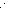 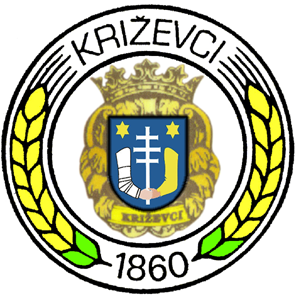 